Tema: Las regiones argentinas Actividades 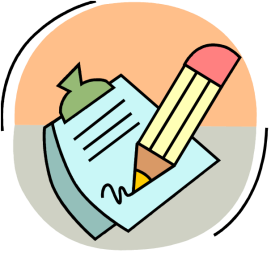 Explique el concepto de región. ¿Cuál es el objetivo de regionalizar el territorio? ¿Cuáles son las razones que explican la evolución de este concepto?Enumere las regionalizaciones que describe el texto, explique su objetivo.Investigue sobre las Regiones Integradas y describe la “Región Centro”Teniendo en cuenta este video:https://www.youtube.com/watch?v=OHSPFMPjdhU¿Qué tipo de regionalización es? ¿Qué características comparten estas áreas?Elige dos regionalizaciones, dibuja un mapa para cada una e indica cada una de sus áreas. 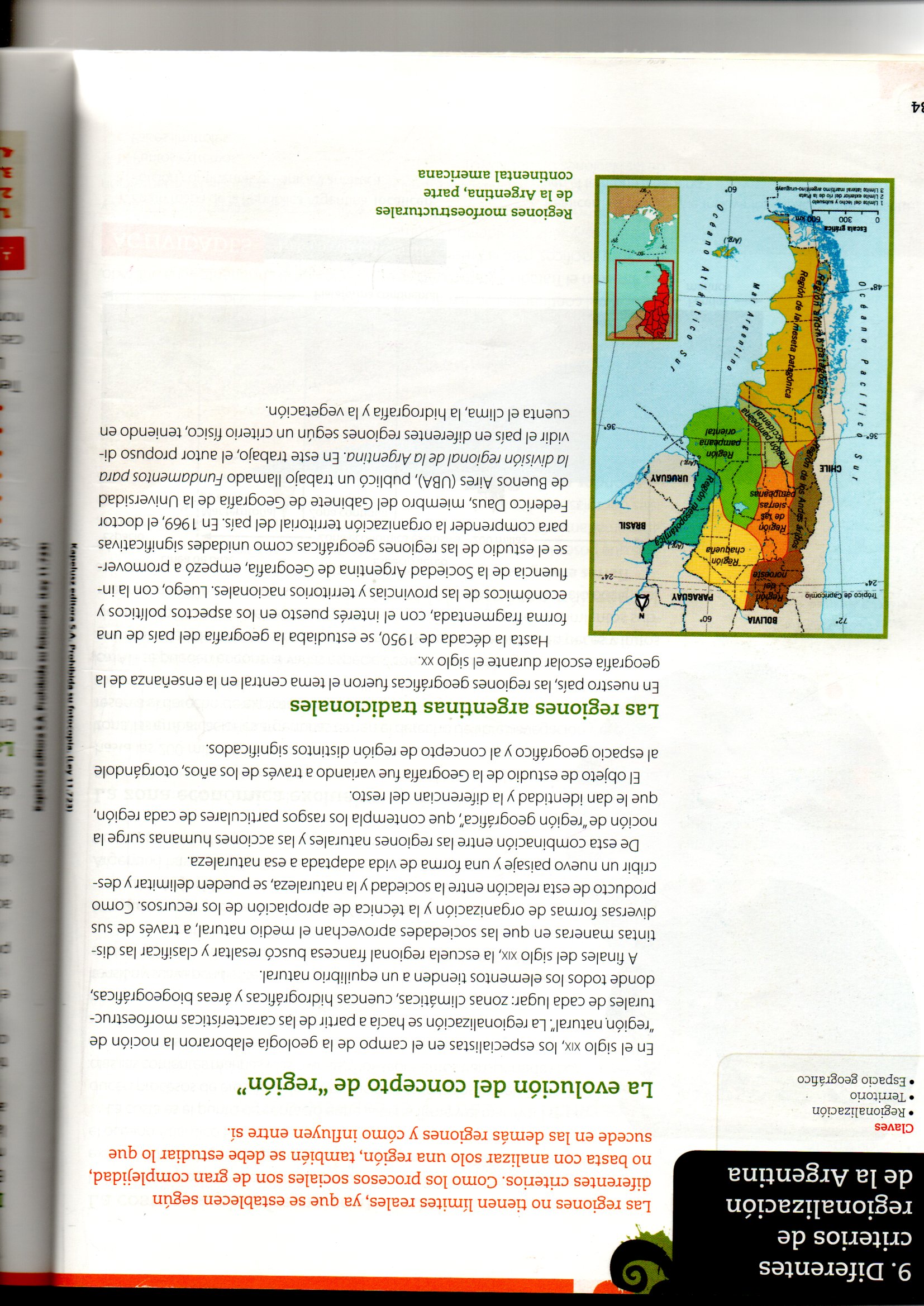 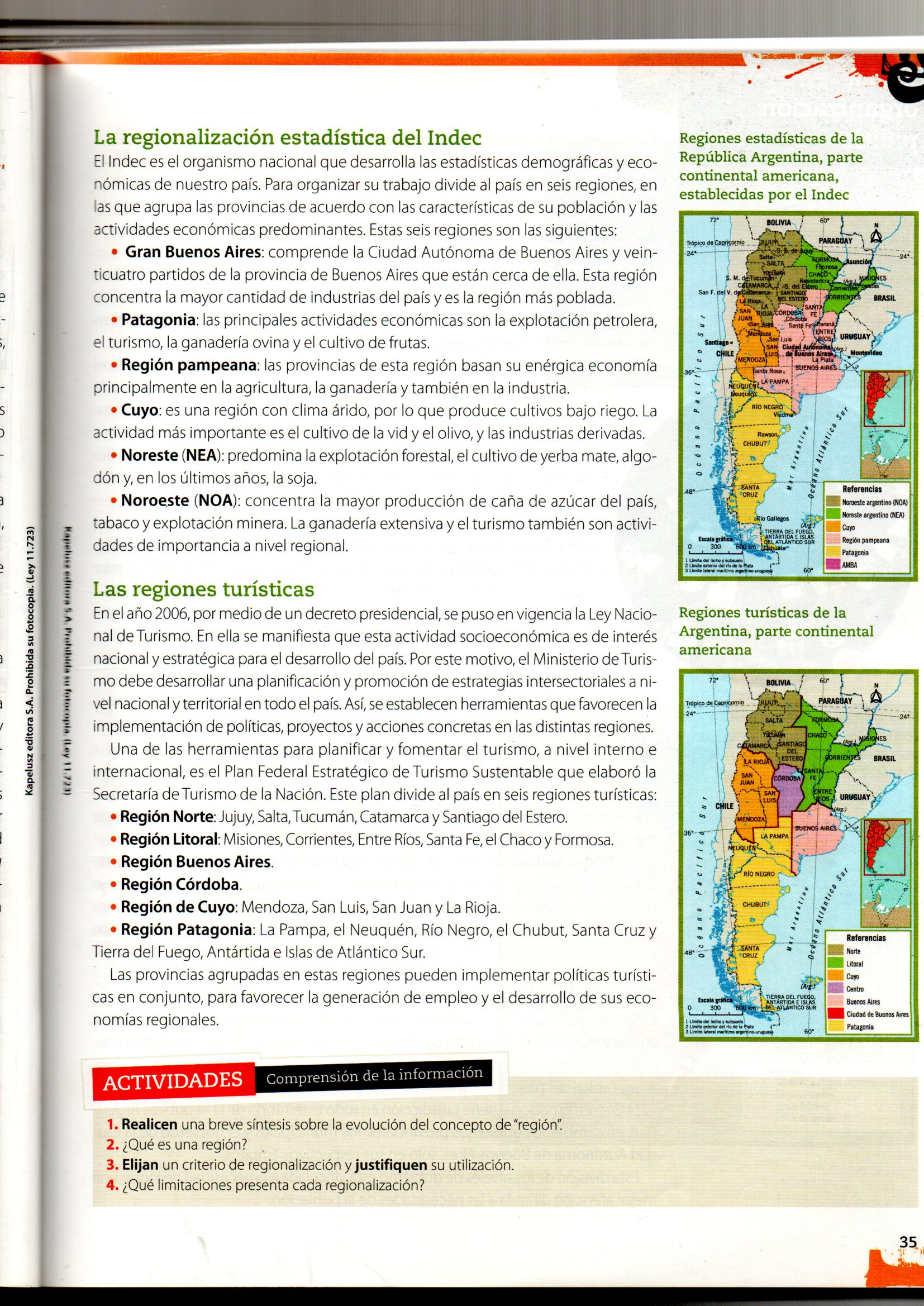 